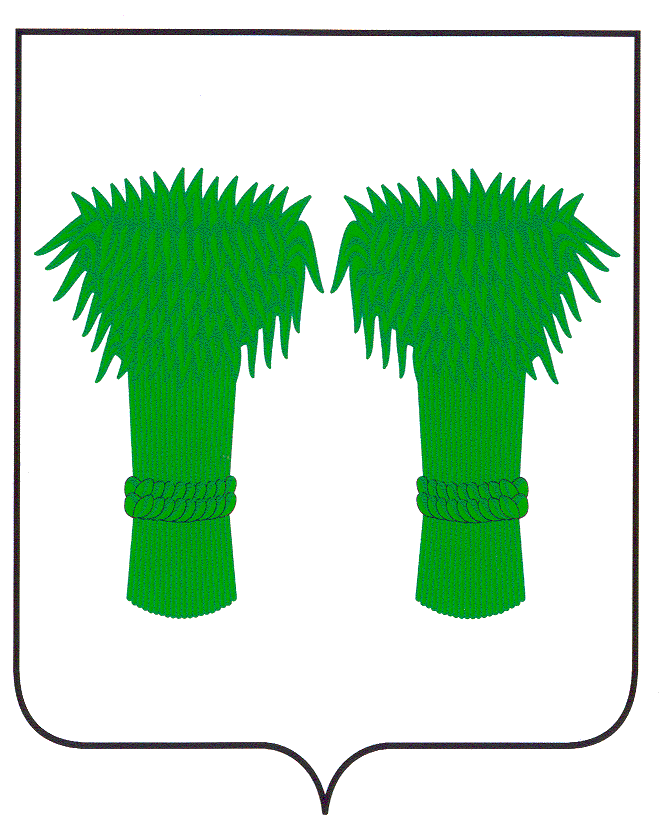                                                  РОССИЙСКАЯ ФЕДЕРАЦИЯ  КОСТРОМСКАЯ ОБЛАСТЬАДМИНИСТРАЦИЯ КАДЫЙСКОГО МУНИЦИПАЛЬНОГО РАЙОНАПОСТАНОВЛЕНИЕ«06» апреля 2016 года								№ 121О внесении изменений в постановление Администрации Кадыйского муниципального районаот 26.11.2015 г. № 280     В целях приведения Постановления «Об утверждении административного регламента предоставления администрацией Кадыйского муниципального района муниципальной услуги по выдаче разрешения на ввод объектов в эксплуатацию при осуществлении строительства и реконструкции объектов капитального строительства, в том числе  в электронном виде»,  в соответствие с действующим законодательством ПОСТАНОВЛЯЮ:Внести в административный регламент предоставления администрацией Кадыйского муниципального района муниципальной услуги по выдаче разрешения на ввод объектов в эксплуатацию при осуществлении строительства и реконструкции объектов капитального строительства утвержденный Постановлением администрации Кадыйского муниципального района от 26 ноября 2015 года № 280 , следующие изменения:     в пункте 12 цифру «6» заменить цифрой «5»;пункт 23 дополнить абзацами следующего содержания:«В приеме документов, необходимых для предоставления муниципальной услуги, поступивших в электронном виде, отказывается в случае если:1) заявление в электронной форме подписано с использованием электронной подписи, не принадлежащей заявителю;2) заявление поступило с пустыми полями;3) к заявлению в электронной форме прикреплены сканированные электронные образы документов, не соответствующие перечню документов, необходимых для предоставления муниципальной услуги, предусмотренному пунктом 14 настоящего административного регламента.»;в пункте 89:слова «Жалоба подается в письменной форме на бумажном носителе, в электронной форме в» заменить словами «Жалоба подается в письменной форме на бумажном носителе, в электронной форме  руководителю»; дополнить абзацем следующего содержания:«Жалоба на решения и (или) действия (бездействие) администрации Кадыйского муниципального района, должностных лиц администрации Кадыйского муниципального района либо муниципальных служащих при осуществлении в отношении юридических лиц и индивидуальных предпринимателей, являющихся субъектами градостроительных отношений, процедур, включенных в исчерпывающие перечни процедур в сферах строительства, утвержденные Правительством Российской Федерации в соответствии с частью 2 статьи 6 Градостроительного кодекса Российской Федерации, может быть подана такими лицами в порядке, установленном настоящей главой,  либо в порядке, установленном антимонопольным законодательством Российской Федерации, в антимонопольный орган.».2. Контроль за исполнением настоящего постановления возложить на первого заместителя главы администрации Кадыйского муниципального района.3. Настоящий административный регламент вступает в силу со дня его опубликования.Глава			администрации Кадыйского муниципального района  						В.В. Зайцев                                                                               